Posturika		 Posturika (posturológia) je neverbálna komunikácia fyzickým postojom. Telom vysielame rôzne signály. Napríklad prekrížené ruky a nohy signalizujú uzavretosť a neprístupnosť osoby.                                                                                		Skúmaním posturiky sa zaoberá sociálna komunikácia. Spočíva v 4 základných postúrach:státie
       ležanie      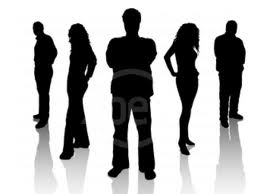 kľačaniesedenieNikdy nejde o čistú postúru - ide o kombinácie, variácie postúr. Posturika má dve kategórie:pozitívna - súhlasná - vyjadruje pozitívny vzťah k človeku, súhlas s tým čo hovorínegatívna - nesúhlasná - keď nesúhlasíme, zmeníme postoj.V závislosti od postúry vieme, či je človek do komunikácie prijatý alebo nie.                             Veronika Rabadová 6.B